THE HUTCHINS SCHOOL PARENTS’ ASSOCIATION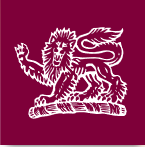 Nomination Form 2024I,  	Signed Nominate 			for the position of		seconded by		SignedI  		accept the nomination and agree to be bound by the rules of The Hutchins School Parents’ Association and execute my duties with due diligence and in the interest of the Association.SignedDate